Test #___________Culinary Management Test #2 – Strand 4, 5 and 7DO NOT WRITE ON THIS TEST43 Questions TotalMatch the following with the picture: (1.2)Mandoline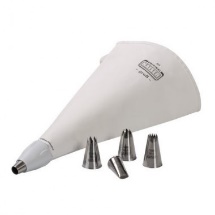 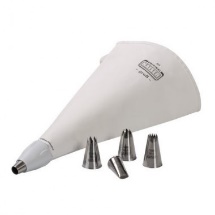 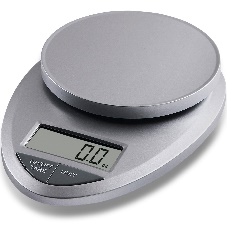 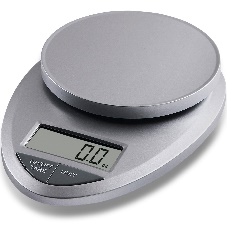 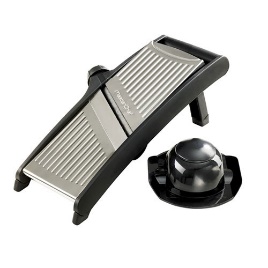 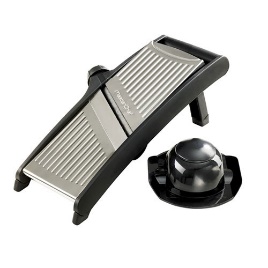 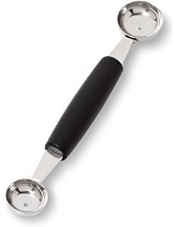 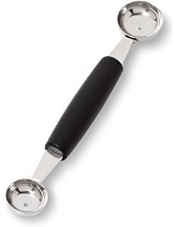 Parisian ScoopPiping ToolsScaleMatch the following with the picture: (1.3)Chafing Dish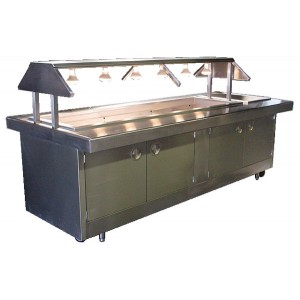 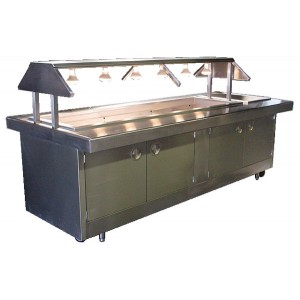 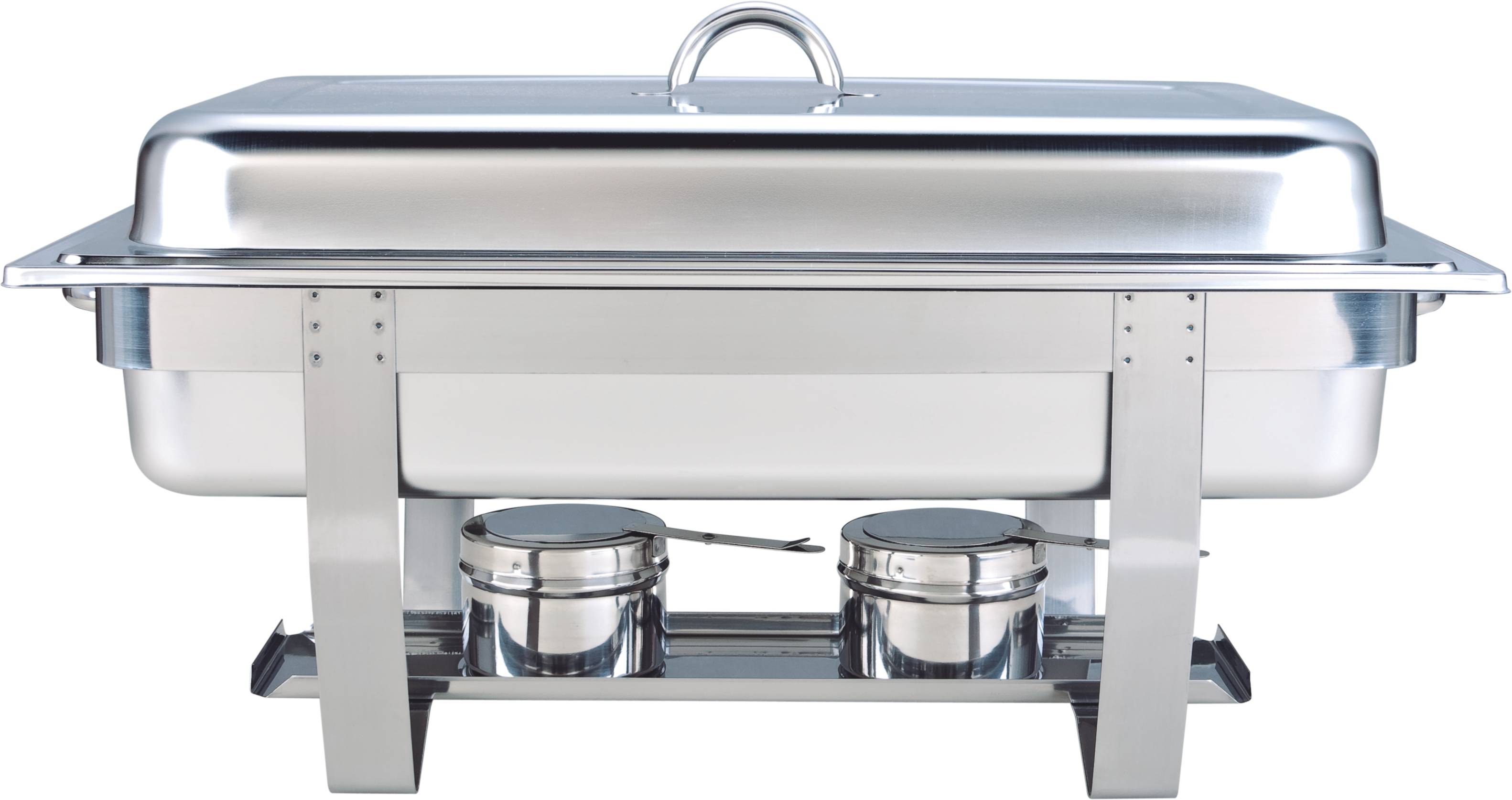 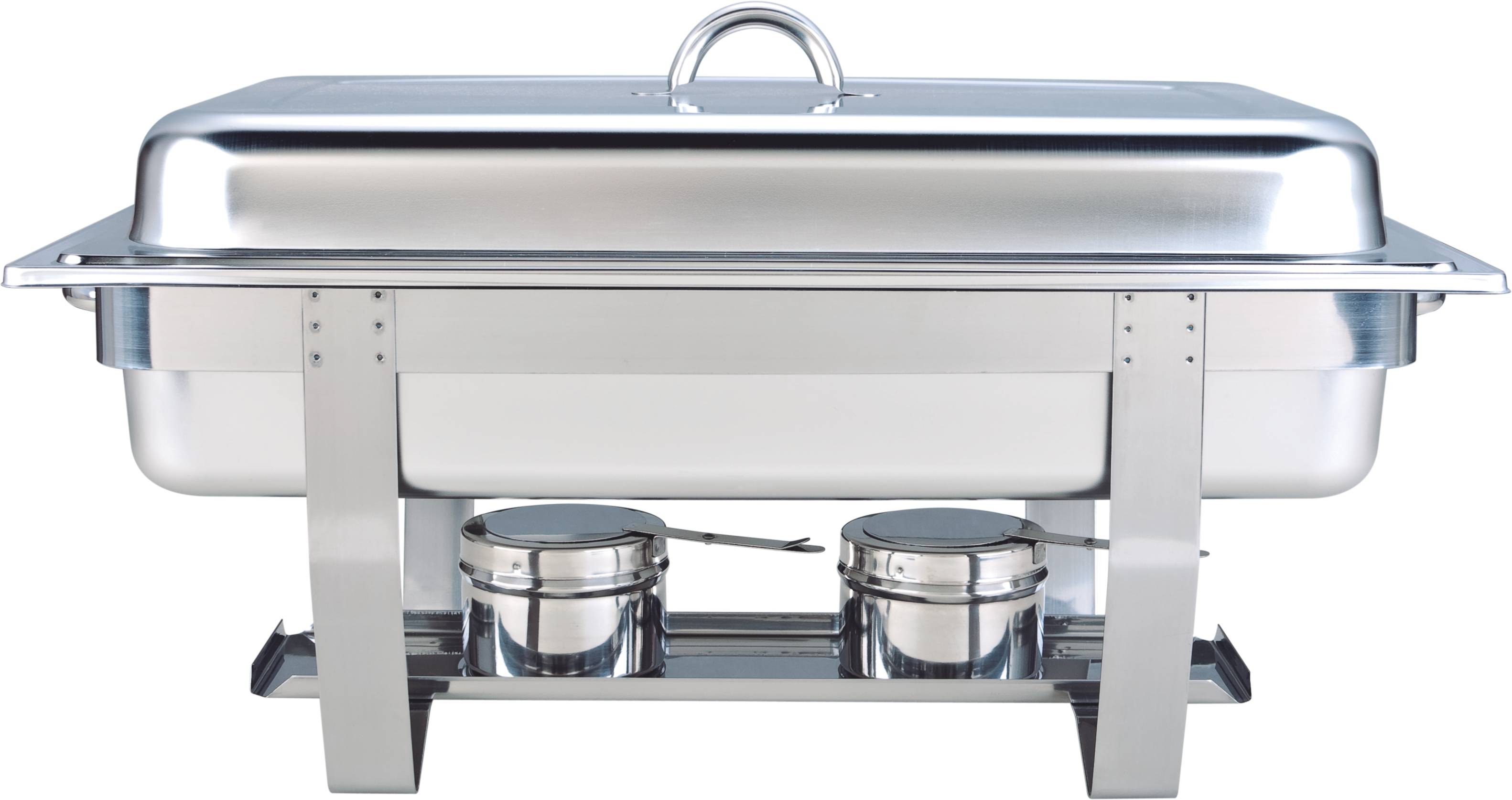 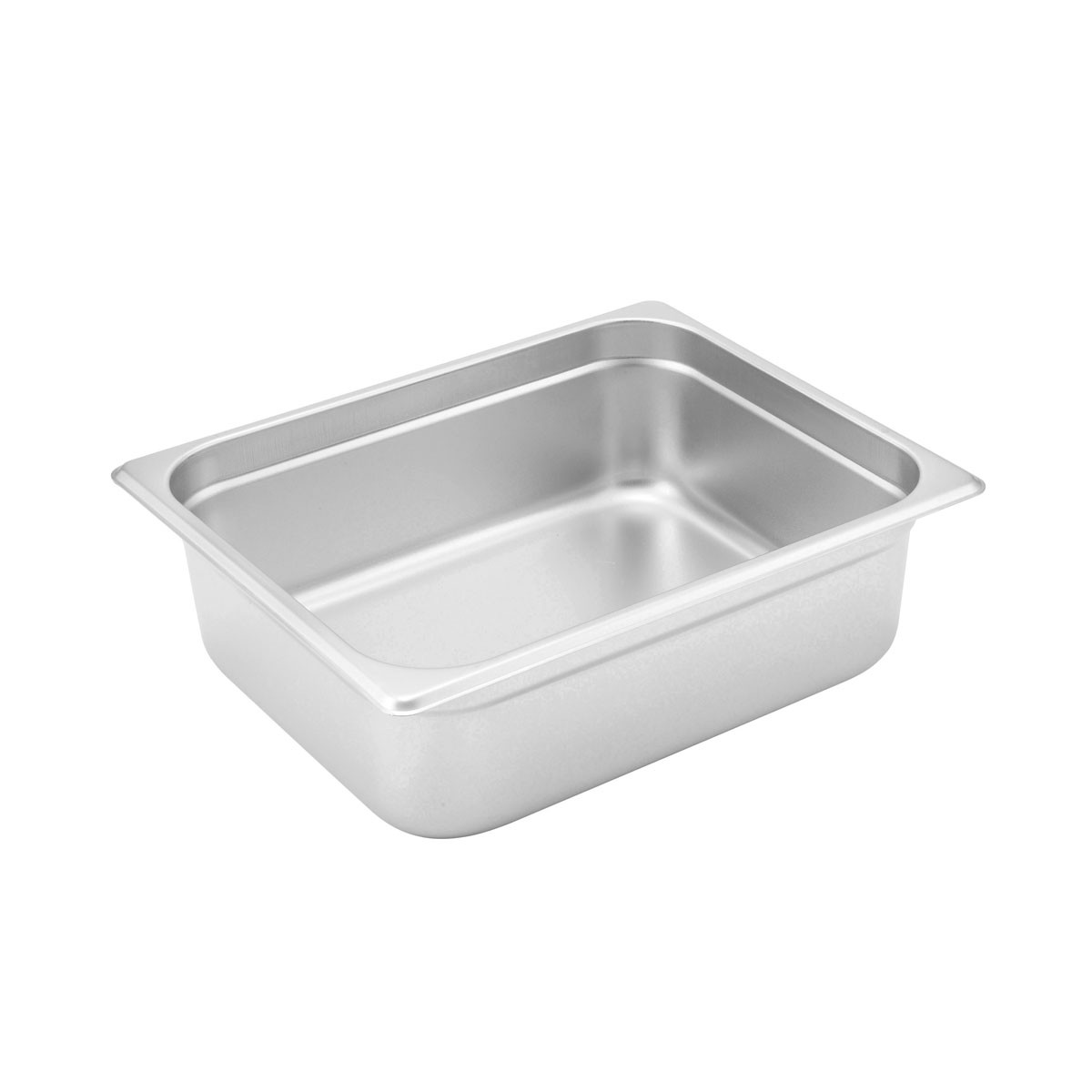 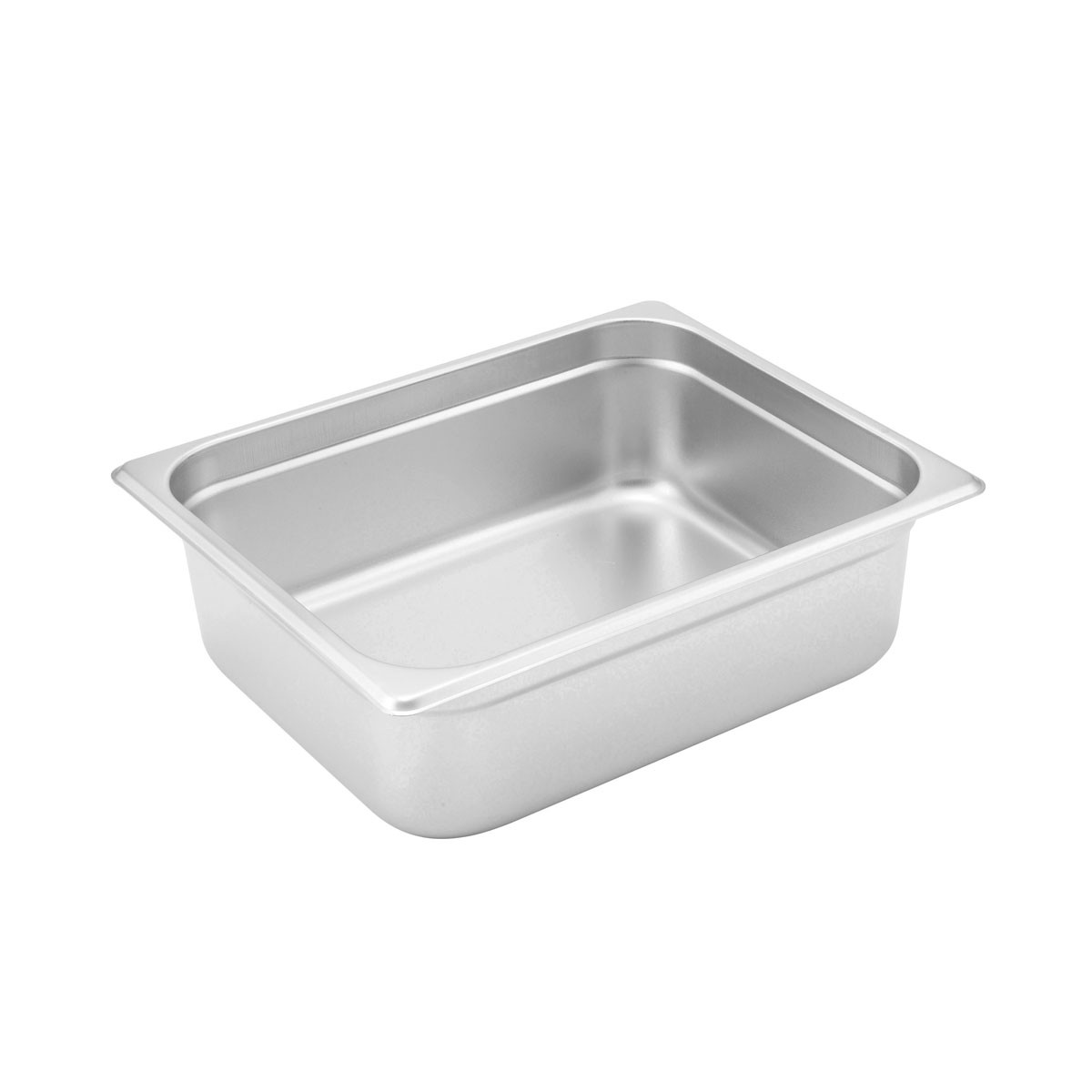 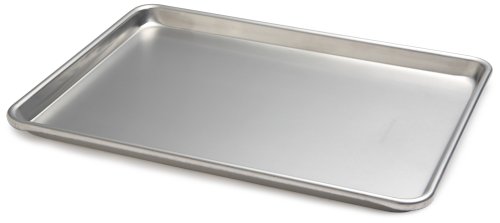 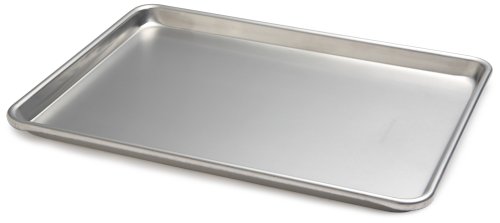 Hotel PanSteam TableSheet PansMatch the following knife cuts: (1.4)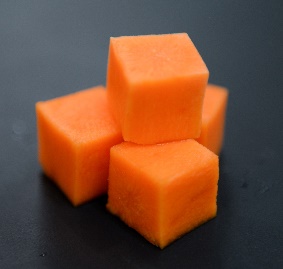 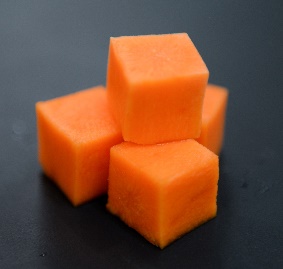 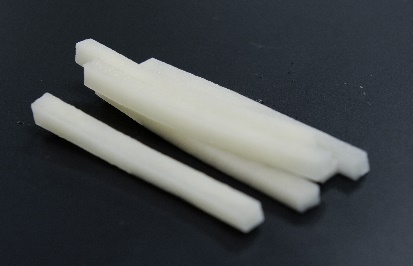 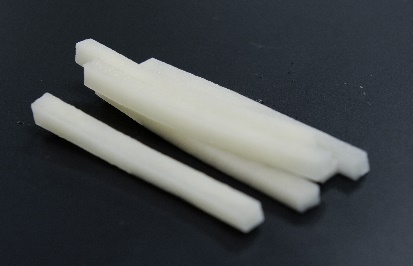 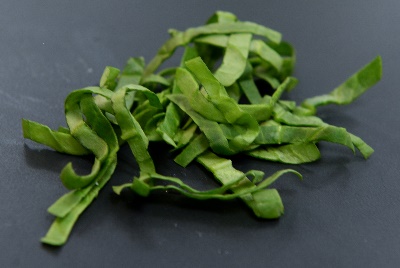 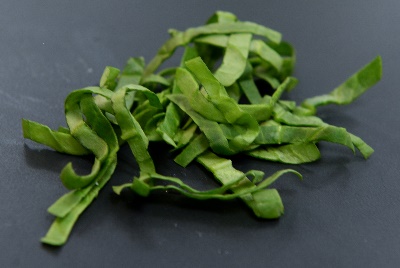 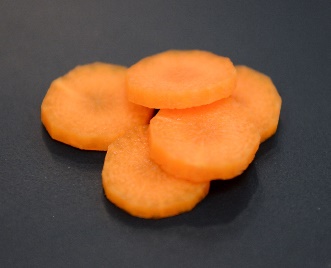 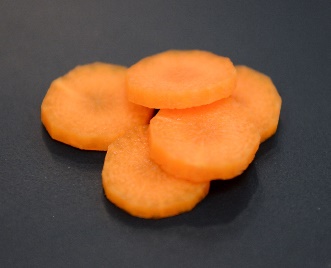  Rondelle Dice Julienne Chiffonade The bodies inability to break-down or process food is considered a(n)… (4.1)DiabetesIntoleranceAnemiaAllergy Common food allergens include: (4.1)Eggs, milk, nutsSoy, wheat, onionsSeafood, broccoli, eggsMilk, wheat, oranges Lipid is another name for… (4.1)ProteinCarbohydratesFats and OilsFiberMatch the following with the definition: (4.2) Static, fixed	a. non-commercial segment, rotates Cycle	b. food available in the market Market	c. still or unchanging Table d’ hote/Prix Fixe	a. all food items offered all day A la Carte		b. complete meal at one price California		c. all items priced and ordered separately The action or business of promoting and selling products or services is…(5.1)Clearance saleMarketingRetailWholesaleRead the scenario and answer the questions below:In November 2011, Adam Terry had a dream of opening a restaurant. He had a small van and a kitchen. He has since turned this into over 9 brick and mortar restaurants and a fleet of food trucks called Waffle Love. Since 2012, the food truck industry has grown from a $615 million-dollar industry to a $2.7 billion-dollar industry.  One of the reasons Waffle Love was so successful was the novelty of a food truck of Utah County. This is an example of a…(5.2)DemographicTrendFarm to table restaurantRewards or loyalty program Another reason Waffle Love was so successful was the high number of college students that live in and around Utah County. These students were looking for new and innovate food experiences. This is an example of being aware of…(5.2)DemographicsCommunity outreachSchematicDelineation Waffle Love uses social media to post locations of their food trucks and the hours of their store weekly. This is an example of…(5.2)DemographicsTrendsCommunity OutreachAdvertising What food is prepared in the garde manger station of the kitchen? (7.1)Pastries and dessertsSalads and sandwichesSoups and saucesDeep-fried and pan-fried foods True or False. For best quality, potatoes should be stored in the fridge. (7.1)TrueFalse True or False. To finish ripening fruits and vegetables, store at room temperature. (7.1)TrueFalse True or False. Most produce will last about a week if stored properly. (7.1)TrueFalse True or False. Wash your berries before you store them in the fridge. (7.1)TrueFalse Which of the following is NOT a method to prevent enzymatic browning? (7.1)Submerged in waterLemon juice/ascorbic acidCovered in salt BlanchingMatch the cooking method with the cooking technique: (7.2) Boiling		a. Dry heat Deep frying		b. Moist heat Braising Sautéing BlanchingMatch the types of salads with their uses: (7.2) Appetizer			a. This should have a variety of nutrients Accompaniment			b. A light salad served after the main course Main Dish			c. A salad served at the end of the meal Separate-course/intermezzo	d. Served with and compliments the main dish Dessert			e. Served before the meal, this is designed to whet the 			    appetite.  Which of the following is an example of an emulsifier in a salad dressing? (7.2)MustardEgg whitesVinegarOil Which of the following types of garnishes does NOT follow the proper garnishing techniques? (7.3)ParsleyBamboo stickChocolate curlsCarrot rosettes